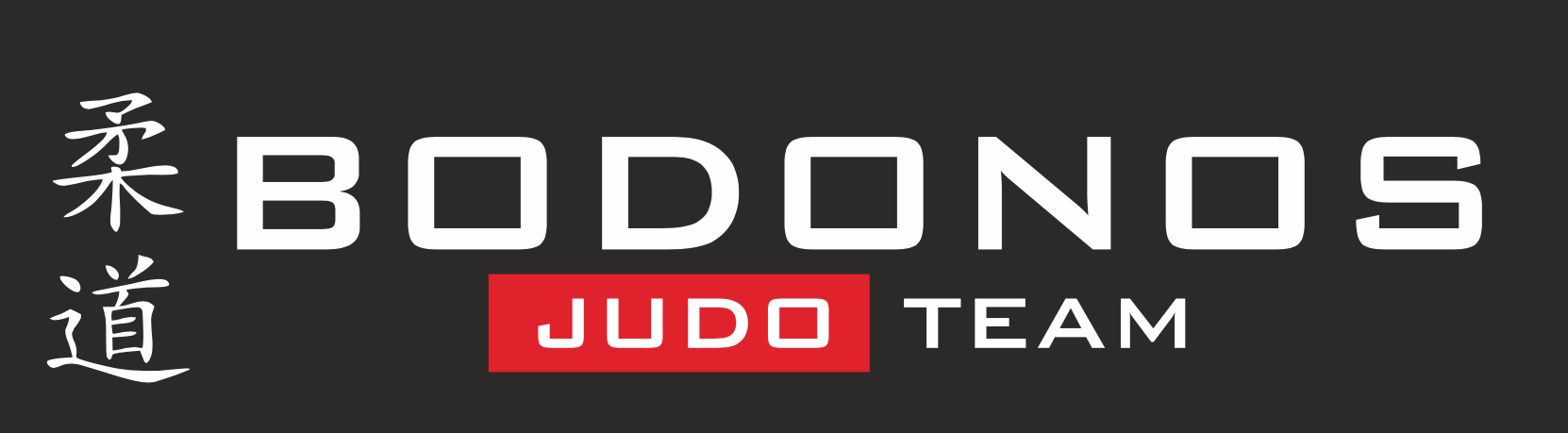 HAKEMUS KULUKORVAUKSISTA       2017Haettavat kulukorvauksetHaettavat kulukorvauksetSeliteSummaYhteensäHakijaHakijaNimiTehtävä / rooli huoltaja maajoukkueryhmään valittu kilpailija kilpailija ohjaaja muuPäivämääräKulukorvaus maksetaanKulukorvaus maksetaanNimiOsoitePankkiyhteys (IBAN)Kopiot tositteista liitteiksiHakemus lähetetään liitteineen sähköpostilla: sihteeri@bodonos.fi ja juhani.tossavainen@gmail.com  tai postitse osoitteeseen: Voimailuseura Bodonos ry,  c/o Tero Keitaanniemi, Tammitie 1, 04310 TuusulaVoimailuseura Bodonoksen vuoden 2017 toimintasuunnitelman mukaisesti korvataan kulukorvauksia seuraavasti vuonna 2017, jos seuran talous sen sallii. Seuran johtokunta pidättää oikeudet muutoksiin.Voimailuseura Bodonoksen vuoden 2017 toimintasuunnitelman mukaisesti korvataan kulukorvauksia seuraavasti vuonna 2017, jos seuran talous sen sallii. Seuran johtokunta pidättää oikeudet muutoksiin.Maajoukkueleirit (4 kpl / vuosi)l ja ll maajoukkueeseen valitut urheilijat: seura velvoittaa osallistumaan, seura tukee osallistujia 120€ / leiri SM kilpailut (U18, U21 ja aikuiset) Osallistujat valitaan näyttöjen perusteella, osallistumismaksut korvataan 100%, mahdolliset matka­ ja majoituskulut erikseen sopien Samurai Cup kilpailut Osallistumismaksu korvataan 100% PM­kilpailut l ja ll ­maajoukkueeseen valitut urheilijat / osallistujat valitaan näyttöjen perusteella, osallistumismaksu korvataan 100% ja ulkomailla järjestettävien kilpailujen osalta 200€ / kilpailija majoitus­ ja matkakuluja Eurooppa Cup l­maajoukkueeseen valitut urheilijat velvoitetaan osallistumaan vähintään kahteen Eurooppa Cup kilpailuun leireineen. Seura tukee 250€ / kilpailuNJFO, Baltic Sea Championship, SWOP Osallistujat valitaan näyttöjen perusteella, osallistumismaksu korvataan 100% Leirit Seura maksaa ohjaajien osallistumismaksun, sekä matkakulut ohjaajille (0,25€/ km), jos leirillä on seuran junioreita Koulutukset Seura maksaa osallistumismaksun ja matkakulut ohjaajille (muiden osallistujien kohdalla mahdollisista kulukorvauksista sovitaan erikseen) Kilpailujen, leirien ja koulutusten matkakulut Seura maksaa 0,25€ / km, jos autossa kolme osallistujaa, kilpailijaa ja/tai ohjaajaa Muut kulut, korvaukset tai kannusteet Seuran johtokunnassa erikseen sovitusti 